          الخطة الدراسية الأسبوعية للصف الثاني الابتدائي 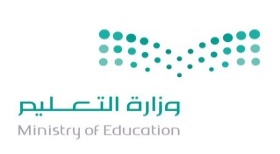                   الأسبوع الخامس عشر  (15)   من 2 /4/1440     إلى  6/4/1440 هـ                                           إعداد معلم الصف /  أحمد خلف الغامدي                                                         توقيع ولي أمر الطالب بالعلم : ........................................المادةاليومالمقررالمطلوب من الطالبإتقان معيار الحفظملاحظاتالقرآنالكريمالأحدسورة البروج  11 - 16 حفظ الآيات المقررة في المنزل 100%   90%80%       لم يتقنالقرآنالكريمالاثنينتسميع المقطع السابق  100%   90%80%       لم يتقنالقرآنالكريمالثلاثاءسورة البروج  17 - الأخير حفظ الآيات المقررة في المنزل 100%   90%80%       لم يتقنالقرآنالكريمالأربعاءتسميع المقطع السابق  100%   90%80%       لم يتقنالقرآنالكريمالخميسمراجعة وتقييم  المقاطع السابقة لغتيالأحدالدرس الثالث : من أنا ؟مع حل تمارين كتاب الطالب مع المعلم بعد أخذ الدرسقراءة الدرس قراءة جيدةحل التمارين مع المعلمكتابة نص ( من أنا ؟ ) في الدفترلغتيالاثنينالدرس الثالث : من أنا ؟مع حل تمارين كتاب الطالب مع المعلم بعد أخذ الدرسقراءة الدرس قراءة جيدةحل التمارين مع المعلمكتابة نص ( من أنا ؟ ) في الدفترلغتيالثلاثاءالدرس الثالث : من أنا ؟مع حل تمارين كتاب الطالب مع المعلم بعد أخذ الدرسقراءة الدرس قراءة جيدةحل التمارين مع المعلمكتابة نص ( من أنا ؟ ) في الدفترلغتيالأربعاءالدرس الثالث : من أنا ؟مع حل تمارين كتاب الطالب مع المعلم بعد أخذ الدرسقراءة الدرس قراءة جيدةحل التمارين مع المعلمكتابة نص ( من أنا ؟ ) في الدفترلغتيالخميسالدرس الثالث : من أنا ؟مع حل تمارين كتاب الطالب مع المعلم بعد أخذ الدرسقراءة الدرس قراءة جيدةحل التمارين مع المعلمكتابة نص ( من أنا ؟ ) في الدفترتوحيدالأربعاءعبادة غير الله شرك          حفظ الدرس جيداً فقهالخميسالمحافظة على الممتلكات العامةحفظ الدرس جيداً علومالأحد       التربة                        قراءة الدرس مع فهمهعلومالثلاثاء       التربة                        قراءة الدرس مع فهمهرياضياتالأحدالتحقق من صحة ناتج الطرح قراءة الدرس مع فهمهرياضياتالاثنينتقدير ناتج الطرح قراءة الدرس مع فهمهرياضياتالثلاثاءمراجعة عامة رياضياتالأربعاءتقييم للدروس السابقةرياضياتالخميستصحيح الكتبملاحظات عامة للمعلم على الطالب ................................................................................................................................................................................................................................................................................................ملاحظات ولي أمر الطالب................................................................................................................................................................................................................................................................................................